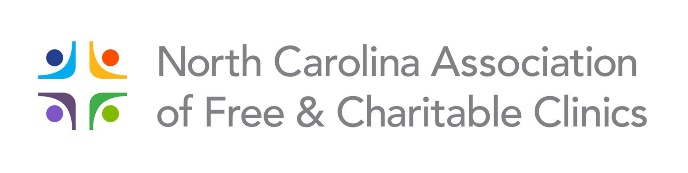 NCAFCC Summit 2020April 30 & May 1REGISTRATION								Name: 	Title:  			Organization: Email: 			Clinic Phone: 	Cell:  Note: If additional people from your clinic are attending, please complete a separate registration form for each person, e.g. clinic staff, board chair/member.Please check									New Registration Fee! Full Summit									$50 for one person 
									$25 for each additional person One day only – Please indicate day  Thursday or  Friday		$30 for each person attending
												HOTEL INFORMATION						______
Embassy Suites by Hilton Greensboro Airport204 Centreport Drive, Greensboro, NC 27409 (336) 668-4535Room rate is $119 + taxDeadline to guarantee a room and the special room rate is April 9. When making reservations, reference the NCAFCC Summit to receive the discounted room rate. Registration form(s) and check are due no later than Thursday, April 23rd.  Please mail form(s) along with your payment to:	NCAFCC 							1399 Ashleybrook Lane, Suite 110							Winston-Salem, NC 27103Refunds are given up to five days before the event.